Shippensburg University Head Start and Pre-K Counts Program Covid-19 School Reopening Health and Safety Plan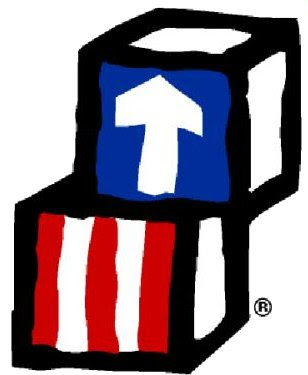 This resource draws on a resource created by the Council of Chief State School Officers (CCSSO) that is based on official guidance from multiple sources to include: the Centers for Disease Control and Prevention, the White House, American Academy of Pediatrics, Learning Policy Institute, American Enterprise Institute, Rutgers Graduate School of Education, the World Health Organization, the Office of the Prime Minister of Norway as well as the departments of education/health and/or offices of the governor for Idaho, Montana, New York, Texas and Washington, DC.Health and Safety Plan: Shippensburg University Head Start and Pre-K Counts ProgramThe Shippensburg University Head Start Program is funded to serve a total of 244 children in four school districts: Shippensburg Area School District, South Middleton Area School District, Big Spring Area School District, and Carlisle Area School District.   The potential of a highly infectious outbreak in our classrooms could be detrimental to each community. By following this COVID-19 Health and Safety Plan, working within each school district’s plan and the elementary school principals on protocols, the risk is mitigated to the best of our ability.   This fluid plan is a collective approach and serves as a guide for the safe reopening of the Shippensburg Head Start Program and a response to the Covid-19 pandemic. The intent of this Health and Safety Plan is to serve as guidance for all reopening activities.  The purpose is to achieve the following goal:  to provide a safe environment for pre-school children to learn and grow socially while minimizing the risk to exposure of COVID-19.  This document contains references and supplemental information from the PDE, CDC, APA, DOH.  All decision-makers should be mindful that as long as there are cases of COVID-19 in the community, there are no strategies that can completely eliminate transmission risk within a school population. The goal is to keep transmission as low as possible to safely continue school activities. All school activities must be informed by Governor Wolf’s Process to Reopen Pennsylvania. The administration has categorized reopening into three broad phases: red, yellow, or green. These designations signal how counties and/or regions may begin easing some restrictions on school, work, congregate settings, and social interactions:The Red Phase: Schools remain closed for in-person instruction and all instruction must be provided via remote learning, whether using digital or non-digital platforms. Provisions for student services such as school meal programs should continue. Large gatherings are prohibited.The Yellow Phase and Green Phase: Schools may provide in-person instruction after developing a written Health and Safety Plan, to be approved by the local governing body (e.g. board of directors/trustees) and posted on the school entity’s publicly available website.Based on your county’s current designation (i.e., red, yellow, green) and the best interests of your local community, indicate which type of reopening your LEA has selected by checking the appropriate box in row three of the table below. Use the remainder of the template to document your LEA’s plan to bring back students and staff, how you will communicate the type of reopening with stakeholders in your community, and the process for continued monitoring of local health data to assess implications for school operations and potential adjustments throughout the school year. Depending upon the public health conditions in any county within the Commonwealth, there could be additional actions, orders, or guidance provided by the Pennsylvania Department of Education (PDE) and/or the Pennsylvania Department of Health (DOH) designating the county as being in the red, yellow, or green phase. Some counties may not experience a straight path from a red designation, to a yellow, and then a green designation. Instead, cycling back and forth between less restrictive to more restrictive designations may occur as public health indicators improve or worsen. This means that your school entity should account for changing conditions in your local Health and Safety Plan to ensure fluid transition from more to less restrictive conditions in each of the phase requirements as needed.  Type of ReopeningKey Questions: How do you plan to bring students and staff back to physical school buildings, particularly if you still need social distancing in place?How did you engage stakeholders in the type of re-opening your school entity selected? How will you communicate your plan to your local community?Once you reopen, what will the decision-making process look like to prompt a school closure or other significant modification to operations?Based on your county’s current designation and local community needs, which type of reopening has your school entity selected? 	Total reopen for all students and staff (but some students/families opt for distance learning out of safety/health concern). 	Scaffolded reopening: Some students are engaged in in-person learning, while others are distance learning (i.e., some grade levels in-person, other grade levels remote learning). 	Blended reopening that balances in-person learning and remote learning for all students (i.e., alternating days or weeks).☐ 	Total remote learning for all students. (Plan should reflect future action steps to be implemented and conditions that would prompt the decision as to when schools will re-open for in-person learning).Anticipated launch date for in-person learning (i.e., start of blended, scaffolded, or total reopening):Reopening Model for Carlisle District Classrooms: Hybrid to begin August 31, 2020Reopening Model for Shippensburg District Classrooms: Hybrid to begin September 8, 2020Reopening Model for Big Spring District Classrooms:   Hybrid to begin August 24, 2020Reopening Model for South Middleton District Classroom:  Hybrid to begin August 24, 2020Pandemic Coordinator/TeamEach school entity is required to identify a pandemic coordinator and/or pandemic team with defined roles and responsibilities for health and safety preparedness and response planning during the phased reopening of schools. The pandemic coordinator and team will be responsible for facilitating the local planning process, monitoring implementation of your local Health and Safety Plan, and continued monitoring of local health data to assess implications for school operations and potential adjustments to the Health and Safety Plan throughout the school year. To ensure a comprehensive plan that reflects the considerations and needs of every stakeholder in the local education community, LEAs are encouraged to establish a pandemic team to support the pandemic coordinator. Inclusion of a diverse group of stakeholders is critical to the success of planning and implementation. LEAs are highly encouraged to make extra effort to engage representatives from every stakeholder group (i.e., administrators, teachers, support staff, students, families, community health official or other partners), with a special focus on ensuring that the voices of underrepresented and historically marginalized stakeholder groups are prioritized. In the table below, identify the individual who will serve as the pandemic coordinator and the stakeholder group they represent in the row marked “Pandemic Coordinator”. For each additional pandemic team member, enter the individual’s name, stakeholder group they represent, and the specific role they will play in planning and implementation of your local Health and Safety Plan by entering one of the following under “Pandemic Team Roles and Responsibilities”:Health and Safety Plan Development: Individual will play a role in drafting the enclosed Health and Safety Plan;Pandemic Crisis Response Team: Individual will play a role in within-year decision making regarding response efforts in the event of a confirmed positive case or exposure among staff and students; orBoth (Plan Development and Response Team): Individual will play a role in drafting the plan and within-year decision making regarding response efforts in the event of confirmed positive case.Key Strategies, Policies, and Procedures Once your LEA has determined the type of reopening that is best for your local community and established a pandemic coordinator and/or pandemic team, use the action plan templates on the following pages to create a thorough plan for each of the requirements outlined in the Pennsylvania Department of Education’s Preliminary Guidance for Phased Reopening of PreK-12 Schools.  For each domain of the Health and Safety Plan, draft a detailed summary describing the key strategies, policies, and procedures your LEA will employ to satisfy the requirements of the domain. The domain summary will serve as the public-facing description of the efforts your LEA will take to ensure health and safety of every stakeholder in your local education community. Thus, the summary should be focused on the key information that staff, students, and families will require to clearly understand your local plan for the phased reopening of schools. You can use the key questions to guide your domain summary.For each requirement within each domain, document the following:Action Steps under Yellow Phase: Identify the discrete action steps required to prepare for and implement the requirement under the guidelines outlined for counties in yellow. List the discrete action steps for each requirement in sequential order.  Action Steps under Green Phase:  Identify the specific adjustments the LEA or school will make to the requirement during the time period the county is designated as green. If implementation of the requirement will be the same regardless of county designation, then type “same as Yellow” in this cell. Lead Individual and Position: List the person(s) responsible for ensuring the action steps are fully planned and the school system is prepared for effective implementation.Materials, Resources, and/or Supports Needed: List any materials, resources, or support required to implement the requirement. Professional Development (PD) Required: In order to implement this requirement effectively, will staff, students, families, or other stakeholders require professional development?In the following tables, an asterisk (*) denotes a mandatory element of the plan. All other requirements are highly encouraged to the extent possible.Cleaning, Sanitizing, Disinfecting, and VentilationKey QuestionsHow will you ensure the building is cleaned and ready to safely welcome staff and students?How will you procure adequate disinfection supplies meeting OSHA and CDC requirements for COVID-19?How often will you implement cleaning, sanitation, disinfecting, and ventilation protocols/procedures to maintain staff and student safety? What protocols will you put in place to clean and disinfect throughout an individual school day? Which stakeholders will be trained on cleaning, sanitizing, disinfecting, and ventilation protocols? When and how will the training be provided? How will preparedness to implement as a result of the training be measured?Each classroom in a district building is being cleaned by the school’s custodian.  Shippensburg Head Start classroom is being cleaned by staff, carpets and floors professionally cleaned.  All “soft surface” items are being removed from classrooms.  All carpet (except those classrooms where the flooring is carpet Bellaire, W.G. Rice, and Ship HS) is being removed. All pillows, dress up clothes, doll clothes, are being replaced with a vinyl alternative. We are procuring the following cleaning supplies:  Clorox wipes, Oxivir, Pro-San.  Each classroom is submitting a cleaning schedule that will include assigned cleaning duties according to the Action Steps described below.  Staff Training titled “Infectious Disease/Pandemic Protocol” will take place on August 20, 2020. This training will include all new protocols/procedures in place due to the pandemic. Classrooms will be monitored by the Education Coordinator and the Assistant Director via in-person visits. Social Distancing and Other Safety ProtocolsKey QuestionsHow will classrooms/learning spaces be organized to mitigate spread? How will you group students with staff to limit the number of individuals who come into contact with each other throughout the school day?What policies and procedures will govern use of other communal spaces within the school building?How will you utilize outdoor space to help meet social distancing needs?What hygiene routines will be implemented throughout the school day?How will you adjust student transportation to meet social distancing requirements?What visitor and volunteer policies will you implement to mitigate spread?Will any of these social distancing and other safety protocols differ based on age and/or grade ranges?Which stakeholders will be trained on social distancing and other safety protocols? When and how will the training be provided? How will preparedness to implement as a result of the training be measured?Classrooms will not have sensory tables or wood- working centers during the pandemic. Children may use small water bins that are disinfected after each use.  Each interest center will be limited to 2 children at a time. Children will be assign to Group A or Group B and attend only with assigned group. There will be no use of communal spaces except for those classrooms that do not have a bathroom.  Those classrooms will follow school district protocol regarding bathroom use and cleaning. Teacher will be encouraged to spend as much time outdoors with children as possible.  Outdoor time will consist of individual play with equipment that is sanitized between use such as balls, hula hoops, etc.,  reading stories, yoga, breathing exercises, walks, and outdoor lessons. Children will use hand sanitizer prior to entering bus and classroom. Children will wash hand upon entering classroom and throughout the day. In the Hybrid Model, children will sit every other seat on bus and 6 feet from the Driver. We will not allow visitors or volunteers to enter our classrooms during the pandemic. .  Staff Training titled “Infectious Disease/Pandemic Protocol” will take place on August 20, 2020. This training will include all new protocols/procedures in place due to the pandemic. Classrooms will be monitored by the Education Coordinator and the Assistant Director via in-person visits.

Monitoring Student and Staff HealthKey QuestionsHow will you monitor students, staff, and others who interact with each other to ensure they are healthy and not exhibiting signs of illness?Where, to whom, when, and how frequently will the monitoring take place (e.g. parent or child report from home or upon arrival to school)?What is the policy for quarantine or isolation if a staff, student, or other member of the school community becomes ill or has been exposed to an individual confirmed positive for COVID-19?  Which staff will be responsible for making decisions regarding quarantine or isolation requirements of staff or students?What conditions will a staff or student confirmed to have COVID-19 need to meet to safely return to school? How will you accommodate staff who are unable to uncomfortable to return?How will you determine which students are willing/able to return? How will you accommodate students who are unable or uncomfortable to return?When and how will families be notified of confirmed staff or student illness or exposure and resulting changes to the local Health and Safety Plan?Which stakeholders will be trained on protocols for monitoring student and staff health? When and how will the training be provided? How will preparedness to implement as a result of the training be measured?See Action Steps below on how/when we will monitor students, staff and others.  Each classroom will follow the district building protocol regarding isolation room.  Shippensburg Head Start Classroom will utilize the babysitting room as an isolation room. Lead Teacher will be responsible for determining isolation requirements and notifying main office. See below for plan on returning isolated or quarantined staff, students, or visitors to school. Children/parents that are uncomfortable or unable to return to the classroom will be offered an all virtual option. Program will follow State Health guidance on notifying parents of confirmed staff or student illness or exposure. Health and Safety Plan will be uploaded to our website.  Parents will be notified via Remind App of changes to our Health and Safety Plan. Staff Training titled “Infectious Disease/Pandemic Protocol” will take place on August 20, 2020. This training will include all new protocols/procedures in place due to the pandemic. Classrooms will be monitored by the Education Coordinator and the Assistant Director via in-person visits.
Other Considerations for Students and StaffKey QuestionsWhat is the local policy/procedure regarding face coverings for staff? What is the policy/procedure for students?What special protocols will you implement to protect students and staff at higher risk for severe illness? How will you ensure enough substitute teachers are prepared in the event of staff illness?How will the LEA strategically deploy instructional and non-instructional staff to ensure all students have access to quality learning opportunities, as well as supports for social emotional wellness at school and at home?Children and staff will wear face masks at all times. Children at higher risk will be enrolled in an all virtual model. Staff is encouraged to talk with their health care provided for guidance on returning to work.  Plexiglass has been placed in offices with more than one person, higher risk office staff will be offered secluded office space. Classrooms are staffed with 3 staff, in the absence of one staff person, ratio will still be met in the Hybrid Model. We will continue to follow the Mental Health component of our program. 
Health and Safety Plan Professional DevelopmentThe success of your plan for a healthy and safe reopening requires all stakeholders to be prepared with the necessary knowledge and skills to implement the plan as intended. For each item that requires professional development, document the following components of your professional learning plan.Topic: List the content on which the professional development will focus.Audience: List the stakeholder group(s) who will participate in the professional learning activity.Lead Person and Position: List the person or organization that will provide the professional learning.Session Format: List the strategy/format that will be utilized to facilitate participant learning. Materials, Resources, and or Supports Needed: List any materials, resources, or support required to implement the requirement. Start Date: Enter the date on which the first professional learning activity for the topic will be offered.Completion Date: Enter the date on which the last professional learning activity for the topic will be offered.Health and Safety Plan CommunicationsTimely and effective family and caregiver communication about health and safety protocols and schedules will be critical. Schools should be particularly mindful that frequent communications are accessible in non-English languages and to all caregivers (this is particularly important for children residing with grandparents or other kin or foster caregivers). Additionally, LEAs should establish and maintain ongoing communication with local and state authorities to determine current mitigation levels in your community.Health and Safety Plan Governing Body Affirmation StatementThe Council of Trustees for Shippensburg University Head Start and Pre-K Counts reviewed and approved the Reopening Health and Safety Plan on September 18, 2020. Policy Council approved the plan on September 16, 2020.Individual(s)Stakeholder Group RepresentedPandemic Team Roles and Responsibilities 
(Options Above)Linda ButtsAdministration, DirectorPlan and DevelopmentStacy OttAdministration, Assistant DirectorPlan and DevelopmentBetty CarboFamily Development ManagerPlan and Development Mabel KoserHealth ManagerPlan and DevelopmentBrittney WatsonEducation CoordinatorPlan and Development Sub CommitteeAlyssa OertnerTeacherPlan and Development Sub CommitteeAlyson BordenTeacherPlan and Development Sub CommitteeAmy ReedHome VisitorPlan and Development Sub CommitteeBerylee KreiglineTeacher AssistantPlan and Development Sub CommitteeRequirementsAction Steps 
under Yellow PhaseAction Steps 
under Green PhaseLead Individual 
and PositionMaterials, Resources, and or Supports NeededPD Required (Y/N)* Cleaning, sanitizing, disinfecting, and ventilating learning spaces, surfaces, and any other areas used by students (i.e., restrooms, drinking fountains, hallways, and transportation)A staff member assigned to routinely sanitize surfaces and objects that are frequently touched throughout the day including doorknobs, light switches, sink handles, countertops, tables, chairs, cubbies, mail slotsEvery item in classroom will be either rotated, cleaned, or individualized daily. Staff will submit a cleaning schedule. Staff will know their assigned duties with regard to cleaning and disinfectingSoft surface items that cannot be sanitized will be replaced with items that have a washable surface (ex.  Vinyl pillows,  washable soft tiles in place of carpet)Water fountains will not be used. Pitchers and disposable cups will be usedHigh touch areas in classroom will be wiped down frequently A staff member assigned to routinely sanitize surfaces and objects that are frequently touched throughout the day including doorknobs, light switches, sink handles, countertops, tables, chairs, cubbies, mail slotsEvery item in classroom will be either rotated, cleaned, or individualized daily. Staff will submit a cleaning schedule. Staff will know their assigned duties with regard to cleaning and disinfectingSoft surface items that cannot be sanitized will be replaced with items that have a washable surface (ex.  Vinyl pillows,  washable soft tiles in place of carpet)Water fountains will not be used. Pitchers and disposable cups will be usedHigh touch areas in classroom will be wiped down frequently Lead TeacherPersonal Protective EquipmentIncreased inventories of sanitizing agents (Oxivir, Pro-San, Clorox wipes) and equipmentYOther cleaning, sanitizing, disinfecting, and ventilation practicesCoordinate with individual school districts and elementary schools on cleaning , sanitizing, disinfecting and ventilating learning spaces Coordinate with individual school districts and elementary schools on cleaning , sanitizing, disinfecting and ventilating learning spacesPrincipal of each elementary school RequirementsAction Steps 
under Yellow PhaseAction Steps 
under Green PhaseLead Individual and PositionMaterials, Resources, and or Supports NeededPD Required (Y/N)* Classroom/ learning space occupancy that allows for 6 feet of separation among students and staff throughout the day, to the maximum extent feasibleWe will do our best to maximize space between children during group activitiesChildren will attend consistently with same groupWe will do our best to maximize space between children during group activitiesChildren will attend consistently with same groupLead TeacherSee Covid-19 Field Staff Procedures Hot SheetY* Restricting the use of cafeterias and other congregate settings, and serving meals in alternate settings such as classroomsWill not use cafeterias, children will social distance and eat in classroomsWill not use cafeterias, children will social distance and eat in classroomsLead Teacher/PrincipalN* Hygiene practices for students and staff including the manner and frequency of hand-washing and other best practicesWash hands often with soap and waterUse of hand sanitizer when soap and water are not accessibleTeach proper hand washing with childrenWash hands often with soap and waterUse of hand sanitizer when soap and water are not accessibleTeach proper hand washing with childrenLead teacher Hand Washing PostersY* Posting signs, in highly visible locations, that promote everyday protective measures, and how to stop the spread of germsHandwashing signs, reminder and directional signsPost:  CDC Wash Your Hands Germs are Everywhere Handwashing signs, reminder and directional signsPost:  CDC Wash Your Hands Germs are EverywhereLead TeacherHand Washing PostersDisinfecting Bathrooms PosterN* Identifying and restricting non-essential visitors and volunteersParents and non-essential visitors will not be permitted in buildings unless approved by Asst. Director/Director, school principal.  PPE is required if approved.Parents and non-essential visitors will not be permitted in buildings unless approved by Asst. Director/Director, school principal. PPE is required if approved.Lead TeacherN* Handling sporting activities for recess and physical education classes consistent with the CDC Considerations for Youth Sports Recess – equipment will be sanitized between use. Teachers are encouraged to engage children in Teacher directed activities such as yoga, exercises, and games were social distancing is possibleRecess – equipment will be sanitized between use. Teachers are encouraged to engage children in Teacher directed activities such as yoga, exercises, and games were social distancing is possibleLead TeacherYLimiting the sharing of materials among studentsEvery item in the classroom will be either cleaned daily, rotated, or individualizedIndividual pencil boxes for each child containing; crayons, markers, scissors, glue stick, playdoh will be used instead of shared art materialsEvery item in the classroom will be either cleaned daily, rotated, or individualizedIndividual pencil boxes for each child containing; crayons, markers, scissors, glue stick, playdoh will be used instead of shared art materialsLead TeacherAdditional supplies purchasedYStaggering the use of communal spaces and hallways Coordinate with school district schedules to stagger use of hallways, bathrooms, and playgroundCoordinate with school district schedules to stagger use of hallways, bathrooms, and playgroundPrincipal Lead TeacherNAdjusting transportation schedules and practices to create social distance between studentsChildren will ride the bus only with children in their classHybrid model allows at maximum 9 children on a bus at a time Children will sit 6 feet from driver, if possible.Children will sit one child to a seat (unless in the same family) and not in consecutive seatsChildren will board back to front and unload front to backChildren will ride the bus only with children in their classHybrid model allows at maximum 9 children on a bus at a time Children will sit 6 feet from driver, if possible.Children will sit one child to a seat (unless in the same family) and not in consecutive seatsChildren will board back to front and unload front to backBus DriverBus RiderYLimiting the number of individuals in classrooms and other learning spaces, and interactions between groups of studentsHybrid model allows for a maximum of 9 children in a class at one timeChildren will consistently attend with the same groupHybrid model allows for a maximum of 9 children in a class at one timeChildren will consistently attend with the same groupLead TeacherYCoordinating with local childcare regarding on site care, transportation protocol changes and, when possible, revised hours of operation or modified school-year calendarsIndividual communication will occur with local childcare regarding transportation, protocol changes and modification of calendars.Individual communication will occur with local childcare regarding transportation, protocol changes and modification of calendars.NOther social distancing and safety practicesMasks to be worn by children and staff in accordance with State guidelinesDrop off/Pick up routinesTransportation seatingMasks to be worn by children and staff in accordance with State guidelinesDrop off/Pick up routinesTransportation seatingDirectorLead TeacherYRequirementsAction Steps 
under Yellow PhaseAction Steps 
under Green PhaseLead Individual 
and PositionMaterials, Resources, and or Supports NeededPD Required (Y/N)* Monitoring students and staff for symptoms and history of exposureFamilies and staff will conduct an “At-home Self-Assessment” for symptoms before traveling to work/school.Families will be asked a series of questions from “Entry Protocol for COVID-19” prior to child’s entry to the building.Staff will visually screen children for signs of illness. Children’s temperature will be taken to ensure it is under 100.4°FStaff will have their temperature taken upon entry to the building.Families and staff will conduct an “At-home Self-Assessment” for symptoms before traveling to work/school.Families will be asked a series of questions from “Entry Protocol for COVID-19” prior to child’s entry to the building.Staff will visually screen children for signs of illness. Children’s temperature will be taken to ensure it is under 100.4°FStaff will have their temperature taken upon entry to the buildingStaff membersLead TeacherY* Isolating or quarantining students, staff, or visitors if they become sick or demonstrate a history of exposureUse of isolation room if child or staff become ill while in the classroomStaff will call parents to pick up child immediatelyStaff will stay with child until parent picks up.Use of isolation room if child or staff become ill while in the classroomStaff will call parents to pick up child immediatelyStaff will stay with child until parent picks up.Lead TeacherPrincipalY* Returning isolated or quarantined staff, students, or visitors to schoolChildren, staff, and visitors can return to school with a doctor’s note, when they are fever free for 72 hours without the use of fever-reducing medicine, or once 10 days have elapsed from symptom onset.Children, staff, and visitors can return to school with a doctor’s note, when they are fever free for 72 hours without the use of fever-reducing medicine, or once 10 days have elapsed from symptom onset.Health ManagerLead TeacherYNotifying staff, families, and the public of school closures and within-school-year changes in safety protocolsHealth Manager will notify State Health for guidance on closing & reopening centers.School Districts will notify our Administration of within-school-year changes and we will adjust our protocols accordingly Health Manager will notify State Health for guidance on closing & reopening centers.School Districts will notify our Administration of within-school-year changes and we will adjust our protocols accordinglyHealth ManagerAdministratorsYOther monitoring and screening practices Consideration of Covid-19 testing if required per school district or state.Consideration of Covid-19 testing if required per school district or state.DirectorLab testing contractDr. Wellmon ShippensburgRequirementsAction Steps 
under Yellow PhaseAction Steps 
under Green PhaseLead Individual 
and PositionMaterials, Resources, and or Supports NeededPD Required (Y/N)* Protecting students and staff at higher risk for severe illnessStaff were notified on July 8, 2020 via email regarding high risk groups according to CDC and encouraged to talk to their health care provider for guidance on returning to workChildren with Asthma are not allowed in classrooms without an approval document from a doctor.Other children deemed high risk will be contacted by the Health Manager to discuss the risk and be required to talk with their health care provider for guidance Staff were notified on July 8, 2020 via email regarding high risk groups according to CDC and encouraged to talk to their health care provider for guidance on returning to workChildren with Asthma are not allowed in classrooms without an approval document from a doctor.Other children deemed high risk will be contacted by the Health Manager to discuss the risk and be required to talk with their health care provider for guidance Linda Butts, Director* Use of face coverings (masks or face shields) by all staffPer State Regulations, all staff will wear face coverings while in school, on the bus, and outside. Per State Regulations, all staff will wear face coverings while in school, on the bus, and outside. Lead TeacherY* Use of face coverings (masks or face shields) by older students (as appropriate)Per State Regulations, all children age 2 and older will wear face coverings while in school, on the bus, and outside.Mask breaks are allowed for up to 10 minutes when children are outside and able to socially distancePer State Regulations, all children age 2 and older will wear face coverings while in school, on the bus, and outside.Mask breaks are allowed for up to 10 minutes when children are outside and able to socially distanceLead TeacherUnique safety protocols for students with complex needs or other vulnerable individualsHearing impaired masks (clear covering to see the mouth) purchased for staff use to help with language development of children Determined based on individual needs Hearing impaired masks (clear covering to see the mouth) purchased for staff use to help with language development of childrenDetermined based on individual needsAssistant DirectorStrategic deployment of staffIdentify critical job functions and positions, and plan for alternative coverage by cross-training staff. Identify critical job functions and positions, and plan for alternative coverage by cross-training staff. Leadership TeamTopicAudienceLead Person and PositionSession FormatMaterials, Resources, and or Supports NeededStart DateCompletion DateInfectious Disease/Pandemic ProtocolAll StaffLinda Butts, DirectorZoomPower PointAugust 20, 2020August 20, 2020TopicAudienceLead Person and PositionMode of CommunicationsStart DateCompletion DateTeacher/Parent initial visitParents Teachers Face to face outside (social distancing) August 10, 2020September 3, 2020Staff Survey Staff Education Coordinator.Qualtrics surveyMay/June 2020June 2020Parent survey  (tech) ParentsEducation CoordinatorQualtrics surveySeptember 3, 2020Reopening plans/Health & Safety Policy Council Director P.C. MeetingJuly/Aug 2020September 17, 2020Health and Safety plan Policy /Council and Council of TrusteeDirector COT meetingAugust 31, 2020 September 18, 2020